交银施罗德新成长混合型证券投资基金2020年第2季度报告2020年6月30日基金管理人：交银施罗德基金管理有限公司基金托管人：招商银行股份有限公司报告送出日期：二〇二〇年七月二十一日§1  重要提示基金管理人的董事会及董事保证本报告所载资料不存在虚假记载、误导性陈述或重大遗漏，并对其内容的真实性、准确性和完整性承担个别及连带责任。 基金托管人招商银行股份有限公司根据本基金合同规定，于2020年7月20日复核了本报告中的财务指标、净值表现和投资组合报告等内容，保证复核内容不存在虚假记载、误导性陈述或者重大遗漏。 基金管理人承诺以诚实信用、勤勉尽责的原则管理和运用基金资产，但不保证基金一定盈利。 基金的过往业绩并不代表其未来表现。投资有风险，投资者在作出投资决策前应仔细阅读本基金的招募说明书。 本报告中财务资料未经审计。本报告期自2020年4月1日起至6月30日止。§2  基金产品概况§3  主要财务指标和基金净值表现3.1 主要财务指标单位：人民币元注：1、上述基金业绩指标不包括持有人认购或交易基金的各项费用，计入费用后的实际收益水平要低于所列数字；2、本期已实现收益指基金本期利息收入、投资收益、其他收入（不含公允价值变动收益）扣除相关费用后的余额，本期利润为本期已实现收益加上本期公允价值变动收益。3.2 基金净值表现3.2.1 本报告期基金份额净值增长率及其与同期业绩比较基准收益率的比较注：本基金业绩比较基准自2015年10月1日起，由“75%×富时中国A600成长指数+25%×中信标普全债指数”变更为“75%×富时中国A600成长指数+25%×中证综合债券指数”，3.2.2同。详情见本基金管理人于2015年9月28日发布的《交银施罗德基金管理有限公司关于旗下部分基金业绩比较基准变更并修改基金合同相关内容的公告》。3.2.2自基金合同生效以来基金份额累计净值增长率变动及其与同期业绩比较基准收益率变动的比较交银施罗德新成长混合型证券投资基金份额累计净值增长率与业绩比较基准收益率历史走势对比图（2014年5月9日至2020年6月30日）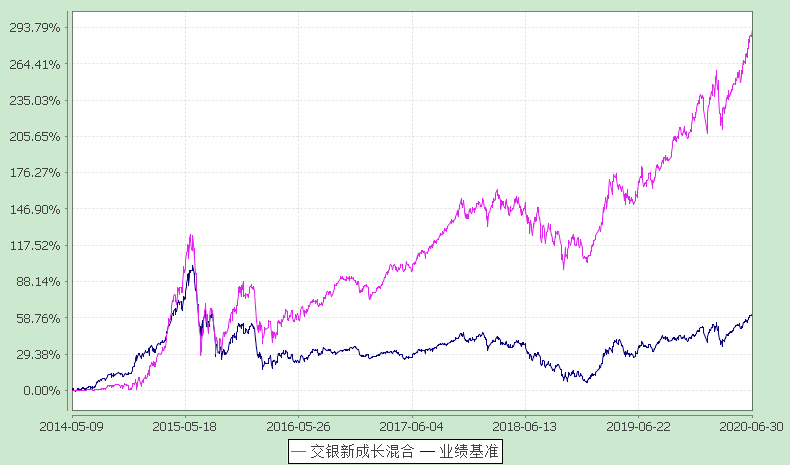 注：本基金建仓期为自基金合同生效日起的6个月。截至建仓期结束，本基金各项资产配置比例符合基金合同及招募说明书有关投资比例的约定。§4  管理人报告4.1 基金经理（或基金经理小组）简介注：基金经理（或基金经理小组）期后变动（如有）敬请关注基金管理人发布的相关公告。4.2 管理人对报告期内本基金运作遵规守信情况的说明在报告期内，本基金管理人严格遵循了《中华人民共和国证券投资基金法》、基金合同和其他相关法律法规的规定，并本着诚实信用、勤勉尽责的原则管理和运用基金资产，基金整体运作符合有关法律法规和基金合同的规定，为基金持有人谋求最大利益。4.3 公平交易专项说明4.3.1 公平交易制度的执行情况本公司制定了严格的投资控制制度和公平交易监控制度来保证旗下基金运作的公平，旗下所管理的所有资产组合，包括证券投资基金和特定客户资产管理专户均严格遵循制度进行公平交易。公司建立资源共享的投资研究信息平台，确保各投资组合在获得投资信息、投资建议和实施投资决策方面享有公平的机会。公司在交易执行环节实行集中交易制度，建立公平的交易分配制度。对于交易所公开竞价交易，遵循“时间优先、价格优先、比例分配”的原则，全部通过交易系统进行比例分配；对于非集中竞价交易、以公司名义进行的场外交易，遵循“价格优先、比例分配”的原则按事前独立确定的投资方案对交易结果进行分配。公司中央交易室和风险管理部进行日常投资交易行为监控，风险管理部负责对各账户公平交易进行事后分析，于每季度和每年度分别对公司管理的不同投资组合的整体收益率差异、分投资类别的收益率差异以及不同时间窗口同向交易的交易价差进行分析，通过分析评估和信息披露来加强对公平交易过程和结果的监督。报告期内本公司严格执行公平交易制度，公平对待旗下各投资组合，未发现任何违反公平交易的行为。4.3.2 异常交易行为的专项说明本基金于本报告期内不存在异常交易行为。本报告期内，本公司管理的所有投资组合参与的交易所公开竞价同日反向交易成交较少的单边交易量没有超过该证券当日总成交量5%的情形，本基金与本公司管理的其他投资组合在不同时间窗下（如日内、3日内、5日内）同向交易的交易价差未出现异常。4.4 报告期内基金的投资策略和运作分析2020年二季度国内经济逐渐从疫情中走出，呈现弱复苏趋势，流动性维持总体合理宽裕。二季度A股市场持续反弹，其中创业板涨幅遥遥领先，主板表现相对较弱；行业层面，医药、食品饮料、社会服务、消费以及电子等泛大消费板块涨幅居前，金融地产等传统顺周期低估值行业维持低位震荡，涨幅落后。本基金二季度保持中性略高仓位，考虑到部分持仓公司投资逻辑发生比较大的变化，我们大幅减持部分医疗服务公司，小幅加仓食品饮料、交通运输和电子，从整个季度来表现看，本基金跑赢业绩比较基准。展望2020年三季度，我们对A股市场维持谨慎乐观的态度。考虑到目前的经济状况、利率水平以及逆周期政策，我们仍旧认为大类资产配置中权益最优；而且从估值盈利匹配度来看，有不少传统行业龙头公司股票仍旧值得投资和持有。另一方面，外需出口仍旧存在较大不确定性，后续国内经济复苏的力度不宜乐观；此外在部分热门板块以及抱团龙头个股经历大幅上涨后，估值处于历史范围上沿，甚至透支未来一两年业绩，中短期风险收益比变差，后续选股尤其是投资成长股的难度在增加。本基金后续保持中性略高仓位，按照内需为先，结构优于总量的思路，拟继续关注一二线房地产龙头、软件及互联网、餐饮供应链、内需服务以及新能源汽车产业链上优质标的，坚守能力圈和安全边际，逆向投资，做中长期布局，努力为基金持有人带来稳健回报。4.5报告期内基金的业绩表现本基金（各类）份额净值及业绩表现请见“3.1主要财务指标” 及“3.2.1 本报告期基金份额净值增长率及其与同期业绩比较基准收益率的比较”部分披露。4.6报告期内基金持有人数或基金资产净值预警说明本基金本报告期内无需预警说明。§5  投资组合报告5.1 报告期末基金资产组合情况金额单位：人民币元5.2 报告期末按行业分类的股票投资组合5.2.1报告期末按行业分类的境内股票投资组合金额单位：人民币元5.2.2报告期末按行业分类的港股通投资股票投资组合本基金本报告期末未持有通过港股通投资的股票。5.3 报告期末按公允价值占基金资产净值比例大小排序的前十名股票投资明细5.4 报告期末按债券品种分类的债券投资组合金额单位：人民币元5.5 报告期末按公允价值占基金资产净值比例大小排序的前五名债券投资明细金额单位：人民币元5.6 报告期末按公允价值占基金资产净值比例大小排序的前十名资产支持证券投资明细本基金本报告期末未持有资产支持证券。5.7报告期末按公允价值占基金资产净值比例大小排序的前五名贵金属投资明细本基金本报告期末未持有贵金属。5.8报告期末按公允价值占基金资产净值比例大小排序的前五名权证投资明细本基金本报告期末未持有权证。5.9报告期末本基金投资的股指期货交易情况说明本基金本报告期末未持有股指期货。5.10报告期末本基金投资的国债期货交易情况说明本基金本报告期末未持有国债期货。5.11投资组合报告附注5.11.1报告期内本基金投资的前十名证券的发行主体未被监管部门立案调查，在本报告编制日前一年内本基金投资的前十名证券的发行主体未受到公开谴责和处罚。5.11.2本基金投资的前十名股票中，没有超出基金合同规定的备选股票库之外的股票。5.11.3其他资产构成金额单位：人民币元5.11.4报告期末持有的处于转股期的可转换债券明细本基金本报告期末未持有处于转股期的可转换债券。5.11.5报告期末前十名股票中存在流通受限情况的说明金额单位：人民币元5.11.6投资组合报告附注的其他文字描述部分由于四舍五入的原因，分项之和与合计项之间可能存在尾差。§6  开放式基金份额变动单位：份注：1、如果本报告期间发生转换入、红利再投业务，则总申购份额中包含该业务；     2、如果本报告期间发生转换出业务，则总赎回份额中包含该业务。§7  基金管理人运用固有资金投资本基金情况7.1 基金管理人持有本基金份额变动情况本报告期内未发生基金管理人运用固有资金投资本基金的情况。7.2基金管理人运用固有资金投资本基金交易明细本基金管理人本报告期内未进行本基金的申购、赎回、红利再投等。§8  备查文件目录8.1备查文件目录1、中国证监会准予交银施罗德新成长股票型证券投资基金募集注册的文件；2、《交银施罗德新成长混合型证券投资基金基金合同》； 3、《交银施罗德新成长混合型证券投资基金招募说明书》； 4、《交银施罗德新成长混合型证券投资基金托管协议》；5、关于申请募集注册交银施罗德新成长股票型证券投资基金的法律意见书； 6、基金管理人业务资格批件、营业执照；7、基金托管人业务资格批件、营业执照；8、报告期内交银施罗德新成长混合型证券投资基金在指定报刊上各项公告的原稿。8.2存放地点备查文件存放于基金管理人的办公场所。8.3查阅方式投资者可在办公时间内至基金管理人的办公场所免费查阅备查文件，或者登录基金管理人的网站(www.fund001.com)查阅。在支付工本费后，投资者可在合理时间内取得上述文件的复制件或复印件。 投资者对本报告书如有疑问，可咨询本基金管理人交银施罗德基金管理有限公司。本公司客户服务中心电话：400-700-5000（免长途话费），021-61055000，电子邮件：services@jysld.com。基金简称交银新成长混合交银新成长混合基金主代码519736519736交易代码519736(前端)519737(后端)基金运作方式契约型开放式契约型开放式基金合同生效日2014年5月9日2014年5月9日报告期末基金份额总额2,585,770,118.63份2,585,770,118.63份投资目标深入挖掘经济转型背景下的投资机会，自下而上精选个股，力争实现基金资产的长期稳定增值。 深入挖掘经济转型背景下的投资机会，自下而上精选个股，力争实现基金资产的长期稳定增值。 投资策略本基金充分发挥基金管理人研究优势，在经济转型大背景下，分析和判断宏观经济运行变化和政府产业政策等多因素影响，积极挖掘不同行业和子行业景气度新变化下的个股投资机会，通过团队对个股深入的基本面研究和细致的实地调研，精选公司品质良好、成长具有可持续性、定价相对合理的股票进行投资，以谋求超额收益。本基金充分发挥基金管理人研究优势，在经济转型大背景下，分析和判断宏观经济运行变化和政府产业政策等多因素影响，积极挖掘不同行业和子行业景气度新变化下的个股投资机会，通过团队对个股深入的基本面研究和细致的实地调研，精选公司品质良好、成长具有可持续性、定价相对合理的股票进行投资，以谋求超额收益。业绩比较基准75%×富时中国A600成长指数+25%×中证综合债券指数75%×富时中国A600成长指数+25%×中证综合债券指数风险收益特征本基金是一只混合型基金，其风险和预期收益高于债券型基金和货币市场基金，低于股票型基金。属于承担较高风险、预期收益较高的证券投资基金品种。本基金是一只混合型基金，其风险和预期收益高于债券型基金和货币市场基金，低于股票型基金。属于承担较高风险、预期收益较高的证券投资基金品种。基金管理人交银施罗德基金管理有限公司交银施罗德基金管理有限公司基金托管人招商银行股份有限公司招商银行股份有限公司主要财务指标报告期(2020年4月1日-2020年6月30日)1.本期已实现收益298,922,397.482.本期利润1,406,962,637.383.加权平均基金份额本期利润0.53184.期末基金资产净值8,383,774,525.795.期末基金份额净值3.242阶段净值增长率①净值增长率标准差②业绩比较基准收益率③业绩比较基准收益率标准差④①-③②-④过去三个月19.63%0.90%15.83%0.78%3.80%0.12%过去六个月19.63%1.39%10.70%1.22%8.93%0.17%过去一年44.02%1.14%19.42%0.98%24.60%0.16%过去三年86.38%1.26%22.28%1.03%64.10%0.23%过去五年132.81%1.55%-3.94%1.22%136.75%0.33%自基金合同生效起至今292.52%1.57%62.55%1.22%229.97%0.35%姓名职务任本基金的基金经理期限任本基金的基金经理期限证券从业年限说明姓名职务任职日期离任日期证券从业年限说明王崇交银精选混合、交银新成长混合、交银瑞丰混合的基金经理，公司权益投资副总监2014-10-22-12年王崇先生，北京大学金融学博士。2008年加入交银施罗德基金管理有限公司，历任行业分析师、高级研究员。序号项目金额占基金总资产的比例(%)1权益投资6,970,045,927.3982.22其中：股票6,970,045,927.3982.222基金投资--3固定收益投资389,211,000.004.59其中：债券389,211,000.004.59资产支持证券--4贵金属投资--5金融衍生品投资--6买入返售金融资产800,000,600.009.44其中：买断式回购的买入返售金融资产--7银行存款和结算备付金合计204,878,363.872.428其他各项资产113,210,976.221.349合计8,477,346,867.48100.00代码行业类别公允价值占基金资产净值比例（％）A农、林、牧、渔业--B采矿业--C制造业4,078,420,116.6148.65D电力、热力、燃气及水生产和供应业12,766.320.00E建筑业--F批发和零售业--G交通运输、仓储和邮政业464,840,633.325.54H住宿和餐饮业--I信息传输、软件和信息技术服务业552,836,263.156.59J金融业227,297,901.602.71K房地产业1,246,809,348.0614.87L租赁和商务服务业--M科学研究和技术服务业171,733,020.642.05N水利、环境和公共设施管理业--O居民服务、修理和其他服务业--P教育4,599,562.500.05Q卫生和社会工作223,496,315.192.67R文化、体育和娱乐业--S综合--合计6,970,045,927.3983.14序号股票代码股票名称数量（股）公允价值(元)占基金资产净值比例（％）1002271东方雨虹16,947,409688,573,227.678.212000002万科A24,975,920652,870,548.807.793603517绝味食品8,688,301614,610,412.747.334002352顺丰控股8,395,746459,247,306.205.485002050三花智控18,806,680411,866,292.004.916002475立讯精密7,189,357369,173,481.954.407002311海大集团7,247,272344,897,674.484.118600048保利地产23,105,961341,506,103.584.079002841视源股份3,466,067334,395,987.843.9910600529山东药玻4,969,041277,745,778.003.31序号债券品种公允价值占基金资产净值比例(%)1国家债券--2央行票据--3金融债券389,211,000.004.64其中：政策性金融债389,211,000.004.644企业债券--5企业短期融资券--6中期票据--7可转债（可交换债）--8同业存单--9其他--10合计389,211,000.004.64序号债券代码债券名称数量(张)公允价值占基金资产净值比例（％）120770320贴现国开031,300,000128,999,000.001.54219021119国开111,200,000120,228,000.001.43319030719进出07900,00090,189,000.001.08420030420进出04300,00029,949,000.000.36520021120国开11200,00019,846,000.000.24序号名称金额1存出保证金2,547,222.812应收证券清算款45,548,566.033应收股利-4应收利息4,518,778.375应收申购款60,596,409.016其他应收款-7待摊费用-8其他-9合计113,210,976.22序号股票代码股票名称流通受限部分的公允价值占基金资产净值比例(%)流通受限情况说明1002841视源股份168,589,000.002.01限售股2600529山东药玻165,861,400.001.98限售股报告期期初基金份额总额2,620,285,149.96本报告期期间基金总申购份额443,535,441.95减：本报告期期间基金总赎回份额478,050,473.28本报告期期间基金拆分变动份额（份额减少以“-”填列）-报告期期末基金份额总额2,585,770,118.63